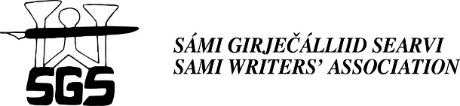 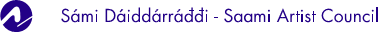 PREASSADIEĐÁHUSOđđa girjiDiet almmái ii hála das maidege lea čoakkáldat,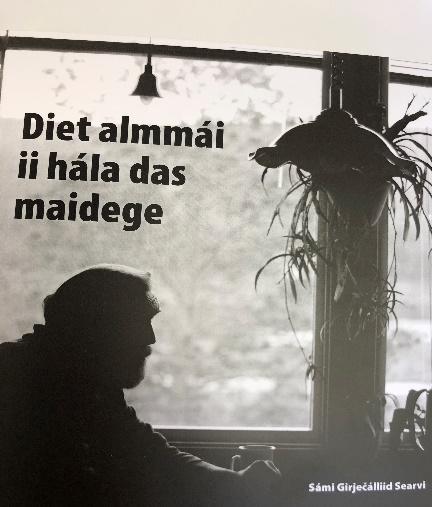 mas leat noveallat, oassi románas ja divttat.Dán girjji  leat sii čállán geat oasálaste Čális fal! 2 girječállioahpus 2017 – 2019. Girji heive sihke nuoraide ja ollesolbmuide.Sámi Girječálliid Searvi/SGS, Sámi dáiddáráđđi  (SDR),  Sámediggi leat ovttas jođihan Čális fal! 2                     girječállioahpuTeakstaoasážat girjji čieža čállis:Risten Biret Elle Eira			 	Marianne Siri		 Leat han mii 					Meassut lahkone ilgadis johtilit, ja nu olu barguluonddu sogalaččat 				mus ahte ii lean eará go čohkkát dujiiguin ijaidbeivviid.Ánne Márjá Guttorm Graven			Marianne Solbakken	 kievkkanis nieiddat nissonolbmot áhkut 	Mun viegan bálgá mielde nu jođánit go nagodan, biergobihttá deaivá láhtti                               oahpes bálggis muhto dattege nu amas. Inger Elin Marakatt				Sara Kristine Vuolab 			 Háliidan bissehit 				Ruškesgeahčastat jorahalláčaskit eret 					Divttán					Anne Olli		 Lupmalámpá ii šat čuovgga áktánasat, šattai oalle heittot. Hilmár ii oainne šat nu bures luotta maid vázzá. 